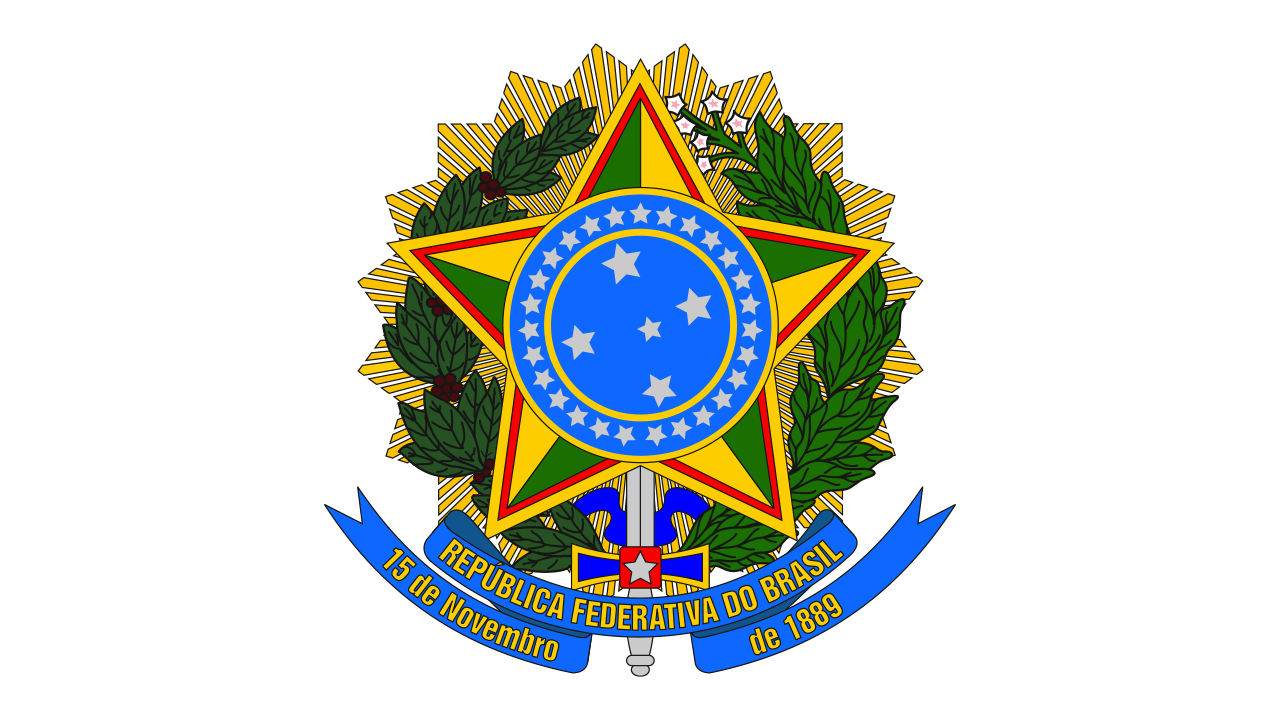 UNIVERSIDADE FEDERAL DO SUL E SUDESTE DO PARÁ — UNIFESSPA FOLHA DE FREQUÊNCIA - Mês: OUTUBRO/ 2024UNIVERSIDADE FEDERAL DO SUL E SUDESTE DO PARÁ — UNIFESSPA FOLHA DE FREQUÊNCIA - Mês: OUTUBRO/ 2024UNIVERSIDADE FEDERAL DO SUL E SUDESTE DO PARÁ — UNIFESSPA FOLHA DE FREQUÊNCIA - Mês: OUTUBRO/ 2024UNIVERSIDADE FEDERAL DO SUL E SUDESTE DO PARÁ — UNIFESSPA FOLHA DE FREQUÊNCIA - Mês: OUTUBRO/ 2024UNIVERSIDADE FEDERAL DO SUL E SUDESTE DO PARÁ — UNIFESSPA FOLHA DE FREQUÊNCIA - Mês: OUTUBRO/ 2024UNIVERSIDADE FEDERAL DO SUL E SUDESTE DO PARÁ — UNIFESSPA FOLHA DE FREQUÊNCIA - Mês: OUTUBRO/ 2024NOME DO(A) SERVIDOR(A):                                                           Matrícula SIAPE: Jornada de trabalho/ (Quantidade) horas: Cargo:Lotação: Instituto de Geociências e EngenhariasLocal de exercício: DIA MANHÃ/EntradaMANHÃ/EntradaTARDE/ Saída TARDE/ Saída ASSINATURA DO(A) SERVIDOR(A)OBSERVAÇÕESDIA Horário de EntradaHorário de SaídaHorário de EntradaHorário de SaídaASSINATURA DO(A) SERVIDOR(A)OBSERVAÇÕES01::::02::::03::::04::::05SÁBADODOMINGOSÁBADODOMINGOSÁBADODOMINGOSÁBADODOMINGO——06SÁBADODOMINGOSÁBADODOMINGOSÁBADODOMINGOSÁBADODOMINGO——07::::08::::09::::10::::11::::12SÁBADODOMINGOSÁBADODOMINGOSÁBADODOMINGOSÁBADODOMINGO——13SÁBADODOMINGOSÁBADODOMINGOSÁBADODOMINGOSÁBADODOMINGO——14::::15::::16::::17::::18::::19SÁBADODOMINGOSÁBADODOMINGOSÁBADODOMINGOSÁBADODOMINGO——20SÁBADODOMINGOSÁBADODOMINGOSÁBADODOMINGOSÁBADODOMINGO——21PONTO FACULTATIVOPONTO FACULTATIVOPONTO FACULTATIVOPONTO FACULTATIVO——22::::23::::24::::25::::26SÁBADODOMINGOSÁBADODOMINGOSÁBADODOMINGOSÁBADODOMINGO——27SÁBADODOMINGOSÁBADODOMINGOSÁBADODOMINGOSÁBADODOMINGO——28PONTO FACULTATIVO – DIA DO SERVIDOR PÚBLICOPONTO FACULTATIVO – DIA DO SERVIDOR PÚBLICOPONTO FACULTATIVO – DIA DO SERVIDOR PÚBLICOPONTO FACULTATIVO – DIA DO SERVIDOR PÚBLICO——29::::30::::31::::Nome da chefia imediata: Nome da chefia imediata: Assinatura e carimbo da chefia imediata:Cargo: Data:          /          /          Assinatura e carimbo da chefia imediata: